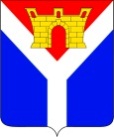 Совет Усть-Лабинского городского поселенияУсть-Лабинского районаР Е Ш Е Н И Еот 29.07.2020                    		                                                                 № 1г. Усть-Лабинск                                       	                                        Протокол № 19О внесении изменения в решение Совета Усть-Лабинского городского поселения Усть-Лабинского района от 17 мая 2012 года №6                        «Об утверждении Положения и состава административной комиссии при администрации Усть-Лабинского городского поселения Усть-Лабинского района»В соответствии со статьей 11.3 Закона Краснодарского края от 23 июля 2003 года № 608-КЗ «Об административных правонарушениях», Законом Краснодарского края от 14 декабря 2006 года № 1144-КЗ «О наделении органов местного самоуправления муниципальных образований Краснодарского края отдельными государственными полномочиями по образованию и организации деятельности административных комиссий» Совет Усть-Лабинского городского поселения Усть-Лабинского района РЕШИЛ:1. Внести в решение Совета Усть-Лабинского городского поселения Усть-Лабинского района от 17 мая 2012 года № 6, протокол № 33 «Об утверждении Положения и состава административной комиссии при администрации Усть-Лабинского городского поселения Усть-Лабинского района» изменение, изложив приложение    № 2 в новой редакции (прилагается).2. Признать утратившими силу:подпункт 1.2 пункта 1 решения Совета Усть-Лабинского городского поселения Усть-Лабинского района от 25 ноября 2019 года №3, протокол №7 «О внесении изменений в решение Совета Усть-Лабинского городского поселения Усть-Лабинского района от 17 мая 2012 года № 6, протокол № 33 «Об утверждении Положения и состава административной комиссии при администрации Усть-Лабинского городского поселения Усть-Лабинского района»;решение Совета Усть-Лабинского городского поселения Усть-Лабинского района от 25 июня 2020 года №7, протокол №18 «О внесении изменения в решение Совета Усть-Лабинского городского поселения Усть-Лабинского района от 17 мая 2012 года № 6, протокол № 33 «Об утверждении Положения и состава административной комиссии при администрации Усть-Лабинского городского поселения Усть-Лабинского района».3. Отделу по общим и организационным вопросам администрации Усть-Лабинского городского поселения Усть-Лабинского района (Владимирова) опубликовать настоящее решение в районной газете «Сельская новь» и разместить на официальном сайте администрации Усть-Лабинского городского поселения в информационно-телекоммуникационной сети «Интернет» www.gorod-ust-labinsk.ru.4. Контроль за выполнением настоящего решения возложить на главу Усть-Лабинского городского поселения Усть-Лабинского района                   С.А. Гайнюченко.5. Настоящее решение вступает в силу после его официального опубликования.Председатель Совета Усть-Лабинского городского поселенияУсть-Лабинского района                                                                 С.Б. Агибалова                                                              ГлаваУсть-Лабинского городского поселенияУсть-Лабинского района                                                             С.А.ГайнюченкоПриложение к решению Совета Усть-Лабинского городского поселения Усть-Лабинского районаот 29.07.2020 № 1 протокол № 19                       Приложение № 2 к решению Совета Усть-Лабинского городского поселения Усть-Лабинского районаот 17 мая 2012 № 6 протокол № 33Состав административной комиссии при администрации Усть-Лабинского городского поселения Усть-Лабинского районаГлаваУсть-Лабинского городского поселенияУсть-Лабинского района                                                                  С.А.ГайнюченкоКоролёв Виталий Александрович- заместитель главы Усть-Лабинского городского поселения  Усть-Лабинского района, председатель комиссии;Горностаев Денис ЛеонидовичОсипенко Олег Владимирович- начальник юридического отдела администрации Усть-Лабинского городского поселения  Усть-Лабинского района, заместитель председателя комиссии;- главный специалист юридического отдела администрации Усть-Лабинского городского поселения Усть-Лабинского района, ответственный секретарь комиссии.Члены комиссии:Бугай Ольга Владимировна - ведущий специалист сектора по вопросам работы городского хозяйства муниципального казенного учреждения Усть-Лабинского городского поселения Усть-Лабинского района «Административно-техническое управление»;Вихров Константин Александрович- ведущий специалист сектора по вопросам работы городского хозяйства муниципального казенного учреждения Усть-Лабинского городского поселения Усть-Лабинского района «Административно-техническое управление»;Выскубов Сергей Владимирович- депутат Совета Усть-Лабинского городского поселения Усть-Лабинского района;Горбань Елена Викторовна- начальник отдела торговли и защиты прав потребителей администрации Усть-Лабинского городского поселения Усть-Лабинского района;Ерошенко Вадим ВадимовичЕрош - ведущий специалист сектора по вопросам работы городского хозяйства муниципального казенного учреждения Усть-Лабинского городского поселения Усть-Лабинского района «Административно-техническое управление»;Кандауров Юрий Иванович- ведущий специалист сектора по вопросам работы городского хозяйства муниципального казенного учреждения Усть-Лабинского городского поселения Усть-Лабинского района «Административно-техническое управление»;Каримова Екатерина Николаевна- главный специалист отдела по вопросам работы городского хозяйства администрации Усть-Лабинского городского поселения Усть-Лабинского района;Ласкутов Эдвард Олегович- ведущий специалист сектора по управлению муниципальной собственностью и земельным отношениям муниципального казенного учреждения Усть-Лабинского городского поселения Усть-Лабинского района «Административно-техническое управление»;Ликаренко Валентина Арнольдовна- старший инспектор ОИАЗ ОМВД по Усть-Лабинскому району, капитан полиции (по согласованию);Липаткин Сергей Алексеевич- ведущий специалист сектора по вопросам работы городского хозяйства муниципального казенного учреждения Усть-Лабинского городского поселения Усть-Лабинского района «Административно-техническое управление»;Сорокин Александр Александрович- ведущий специалист сектора по общим и организационным вопросам муниципального казенного учреждения Усть-Лабинского городского поселения Усть-Лабинского района «Административно-техническое управление»; Ржанников Александр Анатольевич   - главный специалист сектора по вопросам работы городского хозяйства муниципального казенного учреждения Усть-Лабинского городского поселения Усть-Лабинского района «Административно-техническое управление»;Смирнов Дмитрий Николаевич- главный специалист сектора торговли и защиты прав потребителей муниципального казенного учреждения Усть-Лабинского городского поселения Усть-Лабинского района «Административно-техническое управление»;Федоров Сергей Васильевич- депутат Совета Усть-Лабинского городского поселения Усть-Лабинского района.                